Sample Course Outline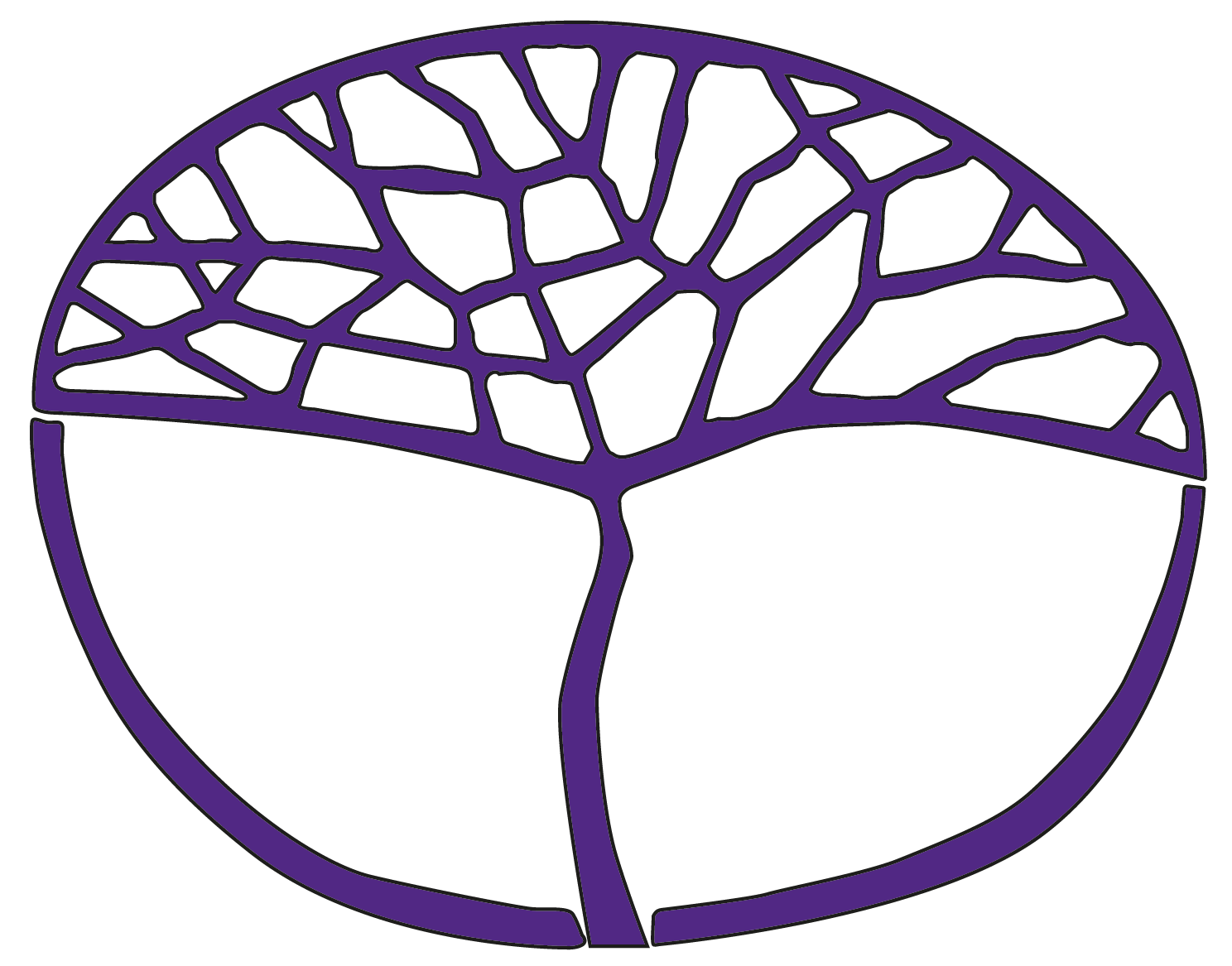 Integrated ScienceATAR Year 12Copyright© School Curriculum and Standards Authority, 2015This document – apart from any third party copyright material contained in it – may be freely copied, or communicated on an intranet, for non-commercial purposes in educational institutions, provided that the School Curriculum and Standards Authority is acknowledged as the copyright owner, and that the Authority’s moral rights are not infringed.Copying or communication for any other purpose can be done only within the terms of the Copyright Act 1968 or with prior written permission of the School Curriculum and Standards Authority. Copying or communication of any third party copyright material can be done only within the terms of the Copyright Act 1968 or with permission of the copyright owners.Any content in this document that has been derived from the Australian Curriculum may be used under the terms of the Creative Commons Attribution 4.0 International licence.DisclaimerAny resources such as texts, websites and so on that may be referred to in this document are provided as examples of resources that teachers can use to support their learning programs. Their inclusion does not imply that they are mandatory or that they are the only resources relevant to the course.Sample course outlineIntegrated Science – ATAR Year 12Unit 3 and Unit 4 Semester 1 – WaterScience Inquiry SkillsScience Inquiry Skills align with the Science Understanding and Science as a Human Endeavour content of the unit and are integrated into the learning experiences.Semester 2 – EnergyScience Inquiry SkillsScience Inquiry Skills align with the Science Understanding and Science as a Human Endeavour content of the unit and are integrated into the learning experiences.WeekKey teaching points1Importance of waterwater cycleeffect of changing rainfall patterns on the Earth’s freshwater supplyrole of the different states of water in regulating climate2Aquatic ecosystemsproperties of watermolecular structure and surface tensionpolaritydensitybuoyancyspecific heat, including calculations (Q = mcΔT)solubility of salts, nutrients and gases3–5the effects of salt concentration, phosphate, nitrate, dissolved oxygen, turbidity, pH and temperature on aquatic lifeexchange of materialsexchange processes – osmosis, diffusion, active transportgas exchange in aquatic animalsosmoregulation in salt and freshwater fishTask 1: Science inquiry (practical) – Gas exchange in fish6–7flow of energy and cycling of matter in aquatic ecosystemsfood websbiomassenergy pyramidswater monitoringphysical monitoring techniquesbiological monitoring techniques (macro-invertebrate sampling)Commence Task 2: Science inquiry (investigation) – Comparison of local aquatic ecosystems8–10human use of aquatic ecosystems for economic and social benefits impact of human activities on aquatic ecosystemsbiomagnificationeutrophicationoil spillsimpact of human activities on public drinking waterTask 2: Science inquiry (investigation) – Comparison of local aquatic ecosystems Task 3: Test – Importance of water and aquatic ecosystems11–12Water resources and sustainabilitypotable water in Western Australiasourcesavailabilitydistributiontreatmenttreatment of domestic waste water Task 4: Extended response – Water treatment13–14water resources managementconsumptiondesalination plantsaquifer rechargewater catchment management strategies to help prevent dryland salinityeutrophicationerosionland use in catchment areas and preservation of natural waterwaysTask 5: Test – Water resources and sustainability15Task 6: Examination – Semester 1WeekKey teaching points1–2 Energyforms of energypotential: gravitational, chemical, elastic and nuclearkinetic: mechanical, sound, heat, electricallight energyenergy transfer and transformationwork the law of conservation of energy3–4Transportationenergy transformation in the internal combustion enginedevelopments in engine design to use alternative fuelsTask 7: Extended response – Vehicle engine design5–6Sources of energythe sun as the origin of energy forfossil fuels as non-renewable sources of energywind, biomass, biofuels, hydropower and solar as renewable sources of energy geothermal (renewable) energynuclear (non-renewable) energyinvestment in renewable energy technologiesenvironmental considerationseconomic considerationspolitical considerationsTask 8: Test – Energy, transportation and sources of energy7–8Electricitygeneration of electrical currentelectromagnet induction in generatorselectrochemical batteriesphotovoltaic effect in soar cellselectrical energy transformation in the home forlightingheating/coolingcommunicationlarge-scale electricity generationfossil fuel (coal and gas) power plantsnuclear power plants9–10Heatingtransfer of heat energyconductionconvectionradiationevaporationheating of the homeburning of wood and fossil fuelsconsumption of electricitypassive solar designTask 9: Science inquiry (practical) – Heat transferTask 10: Test – Electricity and heating11–14Environmental and societal issueselectricity generation impacts on society and the environment throughresource extraction disturbing natural ecosystemsland clearing for infrastructureemissions which contribute to the enhanced greenhouse effectinternational agreements and resultant new technologiesproduction of wastes including nuclearconsumption and pollution of waterimpact of increased demand for energy from non-renewable resourcesgas extraction by hydraulic fracturinguse of nuclear energy safeguards against exposure to radioactive substanceseffects of radiation on the human bodydisposal of radioactive material in geologic storageenergy consumptionappliance power consumption calculations efficiency and costenergy efficient appliancesenergy efficiency calculations (efficiency = energy out/energy in X 100)base load supplyenvironmental, economic and social impactTask 11: Science inquiry (investigation) – Energy efficiency light bulbsTask 12: Test – Environmental and societal issues15Task 13: Examination – Semester 2